Le formulaire devra être en format PDF uniquement, et devra avoir pour titre PDOC2024_Acronyme_Porteur.pdf(Il s’agit du nom du porteur de projet). Taille maximale du fichier : 5 Mo.Le dossier doit être impérativement envoyé par mail à l’adresse :quantip@univ-paris13.frDate limite de dépôt le 10 mars 2024 – 23:59Une ou deux attestations (voir Annexes) doivent être imprimées, signées par vous et votre directeur ou directrice de laboratoire, et envoyées à l'adresse suivante :QuanTiP – Laboratoire de physique des laserUniversité Sorbonne Paris Nord99 avenue Jean-Baptiste Clément93430 VilletaneuseDate limite d’envoi le 17 mars 2024!!! ATTENTION !!!Aucun dossier présenté après la date limite ou présenté sans l’attestation originale signée par la direction du laboratoire ne sera pris en compte.(English below) Cet appel d’offre du DIM QuanTiP concerne uniquement les allocations postdoctorales. Nous invitons les porteurs de projet à lire attentivement les consignes qui suivent. - Les membres permanents de toutes les équipes recensées dans le DIM QuanTiP sont éligibles pour répondre à cet appel à projets (AAP) sous réserve de la clause ci-dessous pour les lauréats d’une allocation en 2023. Les équipes non enregistrées dans le DIM, mais appartenant à des laboratoires qui en font partie, peuvent déposer une demande de recensement, qui sera examinée par le COPIL ; elles ne sont pas éligibles à cet AAP, mais pourront l’être à des appels ultérieurs. - Le nombre de projets d’allocations en 2024 (thèse et post-doc) est limité à un seul dépôt par équipe, quelle que soit sa taille. Il n’est donc pas possible de présenter un projet à la fois à l’AAP Post-doc et à l’AAP Thèse de la même année. Il est possible en revanche de présenter plusieurs candidats (classés) sur le même projet, les dossiers seront évalués individuellement.- Une équipe ≤ 5 permanents (donc 5 au plus), lauréate en tant que porteuse de projet de l’AAP Thèse ou Post-doc 2023 du DIM QuanTiP ne peut pas déposer de projet de thèse ou post-doc à l’AAP 2024.- Les projets doivent être rédigés en anglais.- Le laboratoire d’accueil doit être différent de celui où le candidat a réalisé son doctorat.- Un CV et 1 à 3 lettres de recommandation par candidat sont obligatoires, ainsi que le diplôme de thèse, ou une attestation de la direction de thèse avec la date de soutenance prévue.- Attention : Si le CNRS est l’établissement gérant la subvention du post-doctorant et établissant le contrat de travail, il est demandé aux porteurs de remplir et signer l’Annexe 2.- Les allocations post-doctorales seront financées sur une durée maximale de 12 mois, et il n’y a pas de prolongation possible du financement QuanTiP. En revanche, le financement QuanTiP peut être prolongé par un autre financement pour le même candidat.- La grille de salaire est celle du CNRS, qui effectuera l’embauche pour tous les laboratoires gérés par une DR d’Île-de-France. Les allocations sont financées à 100% par la Région. Les organismes gérant les allocations de recherche (CNRS ou autre organisme) bénéficieront d’une subvention plafonnée à 63 k€ pour un an de post-doc. Si le coût réel est inférieur, le montant subventionné sera le coût exact, inférieur au montant mentionné ci-dessus. QuanTiP ne prend pas en charge les frais d’environnement.- Il n’y a pas de critère de nationalité ou d’âge des candidats. Si un candidat à une allocation post-doctorale a plus de 35 ans, un parcours professionnel atypique doit être justifié.- L’embauche des candidats doit intervenir dans les meilleurs délais, et au plus tard le 31 décembre 2024 sur demande justifiée.- Le laboratoire acceptant une allocation s’engage à accueillir des stagiaires (voir texte en Annexe 4).- Les lauréats s’engagent à participer aux deux événements suivants organisés par le DIM QuanTiP, et à y présenter un poster (voir Annexe 1) : la réunion annuelle du DIM et la journée de sensibilisation à la valorisation.- Les projets de recherches interdisciplinaires et/ou associant deux ou plusieurs équipes sont encouragés, sans être obligatoires.  - La région permet d’associer des industriels aux projets du DIM, mais sans qu’il y ait de financement direct. Le DIM QuanTiP appliquera donc la procédure suivante :Les candidats peuvent faire état de collaborations industrielles dans leurs projets (fonctionnement ou équipement), mais l’industriel ne sera pas financé directement par le DIM QuanTiP. En revanche, les doctorants ou post-doctorants seront autorisés à passer une fraction de leur temps dans le laboratoire industriel, ou l’industriel pourra utiliser un équipement acquis par une équipe membre du réseau QuanTiP ; il appartient au porteur de projet de préciser le mode de collaboration envisagé, dans l’intérêt du projet soumis. De plus, pour utiliser cette option, il est indispensable d’établir un accord de collaboration avec l’industriel, précisant en particulier les règles de propriété intellectuelle. Si le projet soumis s’intègre dans une collaboration préexistante déjà formalisée par un tel accord de collaboration ou accord de consortium (par exemple dans le cadre d’un projet ANR, Quantera, ou Européen), celui-ci peut être transmis à QuanTiP et tenir lieu d’accord de collaboration ; sinon il convient d’en établir un ad hoc. Il est recommandé d’inclure cet accord dès la soumission du projet, et en tout état de cause, le financement ne pourra pas être versé à un projet incluant un industriel en l’absence d’un accord de collaboration signé.NB : Il faut envoyer 2 fichiers, le premier fichier qui comporte le dossier de l’AAP rempli avec le CV, les lettres de recommandation pour le candidat et son diplôme de doctorat, et le deuxième fichier comprenant les annexes signées. This call for proposals of the DIM QuanTiP concerns only post-doctoral fellowships. Please read the following instructions carefully.- Permanent members of all teams registered in the DIM QuanTiP are eligible to respond to this call (AAP), subject to the clause below for those awarded a grant in 2023. Teams not currently registered in the DIM, but belonging to laboratories that are part of it, can submit a request for registration, which will be examined by the COPIL (DIM Quantip Steering Committee); they are not eligible for this call, but may be in subsequent ones.- The number of proposals in 2024 concerning grants (Thesis or Post-doc) is limited to a single submission per team, whatever its size. It is therefore not possible to submit a project to both the Post-doc and Thesis calls in the same year. It is possible, however, to submit several (ranked) candidates for the same project, and the applications will be evaluated individually.- A team ≤ 5 permanent staff (i.e. 5 at most), which has been awarded a thesis or post-doc grant in the 2023 call for projects of the DIM QuanTiP, is not allowed to submit a thesis or post-doc project proposal under this year's call.- Projects must be written in English.- The host laboratory must be different from the one where the postdoc candidate completed her or his PhD.- A CV and 1 to 3 letters of recommendation per candidate are required, as well as the doctorate diploma or an attestation from the PhD advisor specifying the date of defense.- Please note that if the CNRS is the institution managing the post-doctoral grant and the work contract, applicants are asked to complete and sign Appendix 2.- Post-doctoral grants are funded for a maximum of 12 months, and funding by QuanTiP cannot be extended. However, a QuanTiP grant may be followed by another funding for the same candidate.- The salary range is that of the CNRS, which will carry out the hiring for all laboratories managed by a DR in the Île-de-France region. Allocations are 100% funded by the Paris Region. Institutions managing research grants (CNRS or other organizations) will receive a grant capped at 63 k€ for a one-year of post-doc. If the actual cost is lower, the subsidized amount will be the exact cost, i.e. below the above-mentioned amount. QuanTiP does not cover environmental costs.- There are no nationality or age criteria for the candidates. However, if a candidate for a post-doctoral grant is over 35, an atypical career path must be justified.- Candidates must be hired as soon as possible, and no later than December 31, 2024 upon justified request.- The laboratory accepting a grant agrees to recruit interns (Appendix 4).- Successful applicants or candidates are required to take part in the following two events and trainings organized by the DIM QuanTiP, and to present a poster (see Appendix 1): the DIM QuanTiP Annual Meeting and the Valorization Awarness Day. - Interdisciplinary research projects and/or projects involving two or more teams are encouraged, but not mandatory.  - The region allows industrial partners to participate in DIM projects, but without direct funding. The DIM QuanTiP will therefore apply the following procedure:Applicants may demonstrate industrial collaboration in their projects (operation or equipment), but the industrials will not be funded directly by the DIM QuanTiP. On the other hand, doctoral or post-doctoral students will be authorized to spend a fraction of their time in the industrial laboratory, or the industrial team may use equipment acquired by a team member of the QuanTiP network; it is up to the project leader to specify the mode of collaboration envisaged, in the interest of the project submitted. Moreover, to use this option, it is essential to draw up a collaboration agreement with the industrial partner, specifying in particular the rules governing intellectual property. If the submitted project is part of a pre-existing collaboration already formalized by such a collaboration or consortium agreement (e.g. as part of an ANR, Quantera or European project), this can be forwarded to QuanTiP and take the place of the collaboration agreement; otherwise, an ad hoc agreement should be drawn up. It is advisable to include this agreement when submitting the project, and in any case, funding cannot be granted to a project including an industrial partner in the absence of a signed collaboration agreement.NB: You must send 2 files, the first containing the completed form with the candidate's CV, letters of recommendation and diploma, and the second containing the signed appendices. *https://quantip.org/dimquantip/equipes-quantip/List recent team publications related to the proposed topic (maximum 3 per team)Full list of permanent team members (please highlight in bold those team members involved in this project)* If the project is proposed in collaboration with other DIM teams (this is not a requirement).See Appendix 3 for a summarized description.* For communication purposes, please attach a 300 dpi graphic illustration to the proposal.Scientific project(Maximum 3 pages)Added value for Île-de-France Region(Maximum 1/2 page)AnnexesAfin d’accélérer le traitement des dossiers, les porteurs peuvent suggérer deux noms (avec leurs coordonnées complètes et précises) d'experts localisés en dehors de l'Île-de-France y compris à l’étranger et susceptibles de réaliser l'expertise du projet.Il est inutile de proposer des noms d’experts ayant des collaborations avec les porteurs, ils ne seront pas considérés. Le DIM QuanTiP se réserve le droit de choisir les experts parmi les propositions suggérées ou d'autres sources.Annexe 1AttestationNous soussigné·e·s ………………………………………………  directeur/trice du laboratoire …………………………… et M. / Mme ……………………responsable scientifique du projet…………………… déposé dans le cadre de l’appel à projet 2024 du DIM QuanTiP nous engageons à respecter les règles suivantes :Lire et respecter les règles régionales et QuanTiP indiquées dans cet AAP.Transmettre à l’équipe administrative de QuanTiP à l’adresse quantip@univ-paris13.fr le contrat de travail du candidat, et à prévenir en cas de changement ou modification de contrat.Transmettre le ou les état(s) d’avancement et le bilan d’activité du projet à la demande du service administratif du DIM QuanTiP, en respectant les délais indiqués et le format du document. Le bilan est à renseigner suivant un formulaire qui vous sera adressé par le service administratif du DIM.Afficher, dans le cadre d’une publication écrite (article, proceedings…) le texte de remerciements suivant : « This work has been supported by Region Île-de-France in the framework of DIM QuanTiP ».Afficher, dans le cadre d’une communication orale (conférence, séminaire, workshop, école…) les logos de la Région Île-de-France ainsi que du DIM QuanTiP.Participer aux événements annuels organisés par le DIM QuanTiP, tels que la Journée de sensibilisation à la valorisation et la Réunion annuelle du réseau. Lors de ces événements, la ou le lauréat·e de l’allocation devra présenter son travail sous la forme d'un poster scientifique.De plus, en application de la délibération N° CR 08-16 du 18 février 2016 (voir Annexe 3), l’ensemble des structures subventionnées s’engage à accueillir des stagiaires dans le respect des modalités qui ont été définies pour le financement des allocations de recherche et des projets d’investissement du programme 2024 du DIM QuanTiP.Fait le ……. /……. /………...				À …………………....	Signature responsable du projet		Signature directeur/trice du laboratoire porteurAnnexe 2Procédures de recrutement HRS4R appliquées par le CNRS Attention : ceci concerne les laboratoires gérant la subvention du post-doctorant et établissant le contrat de travail via le CNRS.Le CNRS applique une procédure pour le recrutement de CDD, incluant doctorants et post-doctorants, voir http://www.cnrs.fr/sites/default/files/download-file/12_HRS4R-fr.pdf. Cette procédure inclut un ensemble de règles pour la publication des postes et l’évaluation des candidatures, qui sont en accord dans leur principe avec les procédures de recrutement QuanTiP, mais certains détails doivent être ajustés : en particulier, QuanTiP n’attribue pas de postes « blancs » à des laboratoires, mais évalue des dossiers nominatifs, et les AAP QuanTiP concernent tous les partenaires de QuanTiP, pas seulement des laboratoires CNRS.Afin de maintenir une uniformité de la sélection entre les partenaires, et de respecter les procédures de chacun sans complications supplémentaires, les règles suivantes ont été validées par les RH du CNRS :1/ L’ouverture des postes sera publiée sur le site QuanTiP et aussi sur le site européen Euraxess, en AAP séparés pour les doctorants et postdocs, avec les indications nécessaires pour contacter les équipes de QuanTiP, via notre site web. Il n’est donc pas demandé aux laboratoires CNRS de publier leurs offres sur le portail emploi du CNRS. Les délais entre la publication des postes (sur les sites QuanTiP et Euraxess) et la réception des dossiers sont suffisants vis à vis des règles du CNRS.2/ Les porteurs de projet doivent procéder à une sélection des candidats en suivant la procédure HRS4R. Après la publication assurée par QuanTiP (début mars pour les doctorants), il faut (i) enregistrer toutes les candidatures reçues, (ii) en sélectionner certaines pour des auditions, en motivant le rejet des candidats non auditionnés, (iii) rédiger un compte-rendu d’audition, qui pourra conclure à un rejet de la candidature, ou à son inclusion dans une liste classée, qui peut ne comprendre qu’un seul dossier. Le formulaire inclus page suivante permet de fournir toutes ces informations, mais seule la liste classée des candidatures sera utilisée pour l’évaluation. 3/ Cette étape est commune à toutes les équipes QuanTiP (CNRS ou autre), et se déroule comme suit : envoi des dossiers à des experts externes, classement par les bureaux, interclassement par le COPIL, annonce des résultats, acceptation des candidats. 4/ Chaque partenaire procède ensuite au recrutement des lauréats ou lauréates, en suivant ses règles internes. Pour le CNRS, les recrutements QuanTiP seront traités directement via Canopé, sans passer par le portail emploi ; pour cela, la DR1 donnera les instructions et autorisations appropriées aux différentes DR concernées. Les documents établis en 2/ devront être joints au dossier du candidat, ainsi que la décision du COPIL qui sera transmise au porteur de projet. 5/ Si vous avez des questions, vous pouvez nous contacter à quantip@univ-paris13.fr.Signature du demandeur		                   Signature de la 2ème personne présente à l’auditionAnnexe 3Résumé des thèmes et des axes de recherche du projetLe Domaine de Recherche et d’Innovation Majeur (DIM) « Quantum Technologies in Paris Region » (QuanTiP) a été labellisé en 2022 pour 5 ans par la Région Île-de-France. Il fédère les laboratoires franciliens et est centré sur les technologies quantiques, de la recherche fondamentale à la recherche appliquée, de l’innovation jusqu’aux solutions techniques commercialisables et à la création de startups. Le DIM a pour vocation de promouvoir et structurer les efforts de recherche et d’innovation dans le domaine des technologies quantiques, au plus près des équipes de recherche et des entreprises d’Île-de-France, dans le contexte général du Flagship Européen et de la Stratégie Nationale. Il assume également un rôle de diffusion des connaissances auprès du grand public et des entreprises.Le DIM QuanTiP est organisé en quatre axes thématiques, qui structurent les technologies quantiques dans la plupart des actions nationales et internationales :1 - Calcul et informatique quantiques, qui incluent à la fois des dispositifs physiques et des algorithmes dont l’objectif est de réduire le temps de résolution de certains problèmes (optimisation, apprentissage automatique...) d’un facteur considérable. Il faut pour cela faire appel à des approches interdisciplinaires, prenant en compte l'évolution des dispositifs et des programmes pour les rendre à la fois plus performants et plus tolérants aux erreurs.2 - Simulateurs quantiques, qui permettent d’étudier quantitativement des phénomènes quantiques inaccessibles aux simulations numériques classiques, comme la supraconductivité à haute température critique, le magnétisme quantique, les systèmes quantiques hors équilibre en présence de désordre, les phases topologiques, mais aussi d’autres questions issues des domaines des matériaux, des hautes énergies, de l’astrophysique ou de la chimie quantique.3 - Communications quantiques, allant du déploiement de systèmes performants de cryptographie quantique jusqu’au développement de composants d’un réseau quantique avancé : sources et détecteurs de photons et d’états intriqués, mémoires quantiques, et interfaces atomes-lumière utilisant des systèmes hybrides ou opto-mécaniques.4 - Capteurs quantiques et métrologie, visant à démontrer la performance des capteurs quantiques (horloges atomiques, capteurs inertiels, magnétomètres à base d’atomes naturels ou artificiels, capteurs opto-mécaniques...) à la limite quantique standard et au-delà, et à améliorer leur niveau d’intégration et leur maturité technologique, pour accompagner des cas d’usage et favoriser leur transfert vers l’industrie.Trois axes transverses viennent en appui à ces quatre axes thématiques :A. Ressources scientifiques et technologiques : cet axe a pour mission le développement des outils et méthodes nécessaires à l’ensemble du projet. Cela inclut par exemple des outils mathématiques ou numériques d'analyse approchée des systèmes quantiques, ou des développements technologiques ou instrumentaux indispensables à la réalisation des dispositifs expérimentaux.B. Retombées scientifiques et économiques : cet axe a pour objectif de faciliter le transfert des technologies quantiques du laboratoire vers les utilisateurs. D’une part, il s’agit de sensibiliser les acteurs scientifiques et industriels et d’identifier avec eux les cas d’usages de ces technologies. D’autre part, de sensibiliser les acteurs du DIM à la valorisation des recherches et l’entrepreneuriat, ainsi que d’accompagner au plus près les innovations émergeant des laboratoires du DIM jusqu’à leur valorisation par des actions spécifiques (prématuration, coaching).C. Animation et formation : cet axe coordonne les actions d’animation et de communication internes et externes, notamment auprès du grand public et des jeunes, et les actions de formation en relation avec l’environnement régional, académique et industriel.Annexe 4 Accueil de stagiaires par les établissements bénéficiantde subventions Île-de-FranceAnnexe 5Gestion des données personnellesDans le cadre d’un appel à projets (AAP), des données à caractère personnel sont susceptibles d’être collectées par l'administration du DIM QuanTiP (CNRS LPL UMR7538), 99 av. Jean-Baptiste Clément, 93430 Villetaneuse.Les données personnelles communiquées via le formulaire de dépôt de projet font l'objet d'un traitement par l’administration et la coordination scientifique du DIM QuanTiP à des fins d’organisation de ses activités, de communication ou de reporting.Ces données personnelles pourront être communiquées à des experts externes dans le but d'évaluer votre proposition soumise en réponse à un appel à projets (AAP). Les experts supprimeront toutes vos données personnelles au plus tard un mois après la fin de l'évaluation.Lorsque votre projet bénéficie d'un financement du DIM QuanTiP, les résultats du traitement de certaines de ces données seront transmis à la Délégation Île-de-France Villejuif (DR1) du CNRS, établissement gestionnaire du DIM, et à la Région Île-de-France dans le cadre de la gestion du programme DIM QuanTiP et des rapports. Dans ce cas, vos données seront conservées pendant la durée de la convention régional (10 ans).Conformément aux dispositions légales et réglementaires applicables, en particulier la loi n° 78-17 du 6 janvier modifiée relative à l’informatique, aux fichiers et aux libertés et le règlement européen n° 2016/679/UE du 27 avril 2016 (applicable depuis le 25 mai 2018), vous disposez d'un droit d'accès, de rectification, d'effacement de vos données personnelles, de demander leur portabilité ou de limiter leur traitement.Pour exercer vos droits, vous pouvez envoyer un mail à quantip@univ-paris13.fr.Si vous estimez, après nous avoir contactés, que vos droits Informatique et Libertés ne sont pas respectés, vous pouvez déposer auprès de la CNIL une réclamation en ligne ou par courrier postal.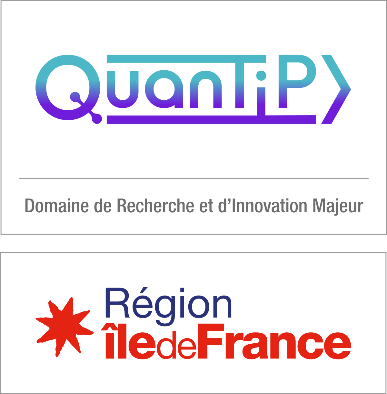 APPELS   A   PROJETS   2024DIM QUANTIPFONCTIONNEMENT :ALLOCATION DE POST-DOC (F/H)RÈGLES DU DIM QUANTIP POUR LE DÉPÔT DES DOSSIERSD’ALLOCATIONS DE POST-DOC (PDOC2024)RULES FOR SUBMITTING APPLICATIONS TO POSTDOCTORAL GRANTSOF THE DIM QUANTIP (PDOC2024)TEAMS INVOLVED IN THE PROJECTFirst name/ Last nameE-mail addressPhone numberLaboratory(CNRS unit N°, if applicable)Team name(as indicated on the website of QuanTiP)*Team QuanTiP contactProject leaderPartner 1*Partner 2*Project leader :Partner 1* : Partner 2* :First name/ Last nameE-mail addressProject leaderPartner 1*Partner 2*Thematic or transverse axes concernedPrincipal thematic or transverse axis (single choice):(double-click on the box and check "box activated")Thematic axis Quantum computation (Calcul et informatique quantique) Quantum communications (Communications quantiques) Quantum simulators (Simulateurs quantiques) Quantum sensors and metrology (Capteurs quantiques et métrologie)Transverse axis Enabling science and technologies (Ressources scientifiques et technologiques)		If a transverse axis is selected as the principal axis, please indicate one thematic axis as the secondary axis.Secondary thematic or transverse axis (multiple choices possible):Thematic axis Quantum computation (Calcul et informatique quantique) Quantum communications (Communications quantiques) Quantum simulators (Simulateurs quantiques)	 Quantum sensors and metrology (Capteurs quantiques et métrologie)Transverse axis Enabling science and technologies (Ressources scientifiques et technologiques)	SCIENTIFIC DESCRIPTION OF THE PROJECTProject title Acronym* Résumé en français et en anglais/Summary in French and English (3 lines each maximum) General context of the projectScientific objectives with respect to state of the art, novelty, relevance and feasibilityImplementationMethodology and AgendaImpactExpected results, valorization and dissemination of resultsIntellectual propertyContracts in relation with the project especially with industry (give dates). Strategy for dealing with intellectual property.Expected added value for Île-de-France (Paris Region)Synergies, interactions with other Île-de-France parties (inside and/or outside academia)CANDIDATE AND SUPERVISORRequested allocation durationRequested allocation duration       12 months        less than 12 months (specify): XX monthsCandidate(s) (ranked list, please attach CV and letter(s) of recommendation)Candidate(s) (ranked list, please attach CV and letter(s) of recommendation)Candidate(s) (ranked list, please attach CV and letter(s) of recommendation)LAST NAMEFIRST NAMEHost institutionCandidate expertiseMatch between the candidate's profile and the profile soughtInstitution managing the grant and the candidate's work contractSupervisorSupervisorSupervisorSupervisorSupervisorLAST NAMEFIRST NAMEE-mailPhone numberLaboratoryQuestion common to all QuanTiP calls for proposals: Has your team sent an internship offer to be published on the QuanTiP website and on the Region's platform?   Yes   NoFICHE DE SUGGESTION D’EXPERTSCoordonnées de l’expert n°1Nom :			Prénom :Fonction :Université / organisme :Courriel :Coordonnées de l’expert n°2Nom :			Prénom :Fonction :Université / organisme :Courriel :Experts non souhaités (veuillez expliquer)Nom Prénom, Université / organisme…Candidatures reçues Candidatures reçues Candidatures reçues Nombre total de candidatures reçues : Nombre total de candidatures reçues : Nombre total de candidatures reçues : Candidatures reçues et non retenues Candidatures reçues et non retenues Candidatures reçues et non retenues Date de réception Nom PrénomMotif du rejet (préciser avec ou sans audition)(postérieure au 10/1/2024)Candidatures retenuesListe classée, joindre les CV avec les lettres de recommandation.Candidatures retenuesListe classée, joindre les CV avec les lettres de recommandation.Candidatures retenuesListe classée, joindre les CV avec les lettres de recommandation.Candidatures retenuesListe classée, joindre les CV avec les lettres de recommandation.Date de réceptionNom PrénomDate de l’audition (par 2 personnes, indiquer leurs noms)Motif de sélection et bref compte-rendu de l’audition (obligatoire, en quelques lignes)(postérieure au 10/1/2024)(postérieure au 10/1/2024)Attention : Les élus régionaux ont adopté en Conseil régional du 18 février 2016 une nouvelle délibération (n°CR 08-16) visant à créer « 100 000 nouveaux stages pour les jeunes Franciliens ». Cette mesure vise à favoriser l’accès des jeunes au marché du travail. Ces règles impliquent une obligation pour l’ensemble des structures subventionnées dans le cadre du DIM QuanTiP d’accueillir un minimum de 5 stagiaires pour l’année 2024. Le stagiaire doit rester pour une durée minimale de 2 mois et il doit résider en Île-de-France ou être inscrit dans un établissement d'enseignement de l’Île-de-France.Il est donc demandé à l’ensemble des équipes QuanTiP d’envoyer à quantip@univ-paris13.fr des offres de stages à pourvoir pour l’année universitaire 2023-2024 ou 2024-2025 pour la mise en place de ces mesures, qui sont obligatoires pour pouvoir bénéficier du financement de la région. Les offres de stages seront publiées par la coordination du DIM sur une plateforme régionale dédiée à la diffusion des offres de stage (https://stages.iledefrance.fr/) directement après l’attribution de la subvention (après la signature de la convention entre le CNRS et la Région) en juin 2024.